ОБЩИНСКИ СЪВЕТ КАЙНАРДЖА, ОБЛАСТ СИЛИСТРА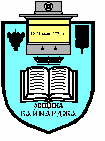 7550 с. Кайнарджа, ул. „Димитър Дончев” № 2e-mail:obs_kaynardja@abv.bg				До 				Гр. /с./ 				обл.Силистра                          ПОКАНАНа основание чл.23, ал.4, т.1  от ЗМСМА на 09.12.2015 година от 15.00 часа в заседателната зала на общината ще се проведе извънредно заседание на Общински съвет Кайнарджа.Заседанието ще протече при следния ДНЕВЕН  РЕД:Полагане на клетва от общински съветник.Приемане на Правилник за организацията и дейността на общинския съвет, неговите комисии и взаимодействието му с общинска администрация на община Кайнарджа.Докл.Председател на ОбСОпределяне състава на постоянните комисии на Общински съвет Кайнарджа.Докл. Председател на ОбСИзказвания и питания.На 09.12.2015 год. от 13.00 часа ще заседава временната комисия за промени и допълнения в Правилника за организацията и дейността на общинския съвет, неговите комисии и взаимодействието му с общинска администрация.Председател на Общински съвет Кайнарджа:							 / И. Петков /ЕК